BIOMETHAVERSE Technical Workshop  Uppsala (Sweden)AGENDA 14.06.23Co-funded by the European Union. Views and opinions expressed are however those of the author(s) only and do not necessarily reflect those of the European Union or CINEA. Neither the European Union nor the granting authority can be held responsible for them.Wednesday, 14 June 2023 – Technical WorkshopAt Green Innovation Park at Ulls väg 29c, 756 51 UppsalaPRACTICAL INFORMATION Uppsala - how to find your way hereBus and trains to UppsalaIt is easy to travel to Uppsala. There are both buses and trains from Arlanda airport. From Stockholm central to Uppsala, there are both commute- and regional train. Note! If you come to other Stockholm, Sweden airports as Bromma or Skavsta airport. Take the bus or commute alternatives to Stockholm central. From there travel to Uppsala by commute- or regional train.From Arlanda airport to UppsalaThere are commuter trains and regional trains that you can take from Arlanda to Uppsala. There is also a bus, number 801 that departs from Arlanda to Uppsala.Links for more information: UL SJMälartågTaxiIf you prefer you can also take a taxi to Uppsala. Here are some examples on taxi companies: Uppsala TaxiTaxikurir How to get to Green Innovation Park – UppsalaRISE in Uppsala is located at Campus Ultuna, six km south from the city center.
One of our neighbors is Green Innovation Park, where we will be during the consortium meeting and technical Workshop in Uppsala 14th June.NOTE! We will look for a solution with coordinated transportation if you stay at hotel Fyrislund!Visiting addressGreen Innovation Park
Ulls väg 29C
756 51 Uppsala Link to map 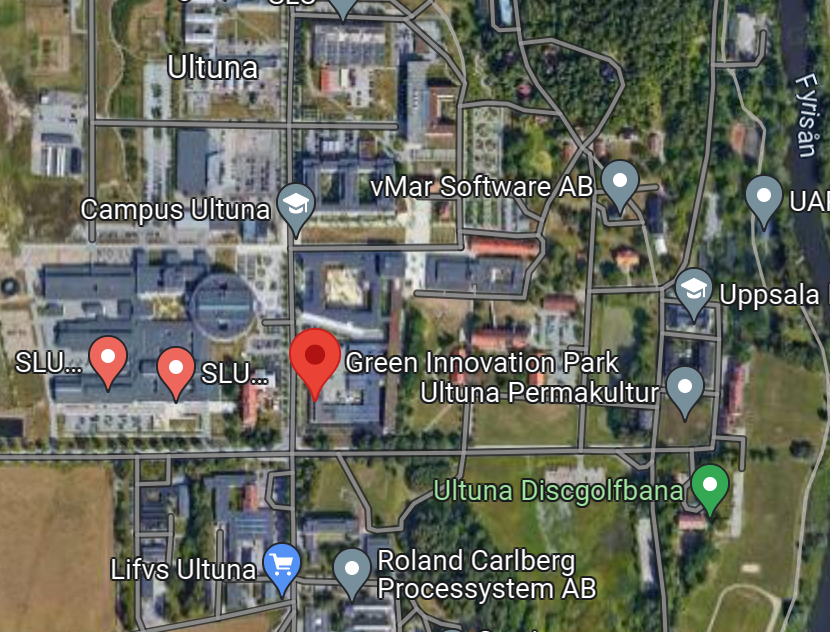 CoordinatesWGS84 decimal (lat, lon)59.822214, 17.467575From Uppsala central station to Campus UltunaYou can take the city bus number 4 or regional buses 100 or 101 to the bus station called Campus Ultuna. From there it is just a short walk at campus. UL TaxiIf you prefer you can also take a taxi to Campus Ultuna. Here are some examples on taxi companies: Uppsala TaxiTaxikurir Contact informationFurther questions? Don’t hesitate to contact Emelie Ljung or Lina Heldmark and we will help you.Name: 		Lina Katarina Heldmark			Emelie Ljung
Email:		lina.katarina.heldmark@ri.se		emelie.ljung@ri.se
Phone:		+46 10 722 33 19			+46 10 516 69 85
Mobile:		+46 73-092 68 91			+46 73 610 29 06TimeTopicModerator15.10 - 15.30Coffee breakCoffee break15.30 - 15.40National policies and site demo (Greece)Dimitris Kourkoumpas (CERTH) 15.40 - 15.50National policies and site demo (Italy)Maria Rosaria Scoppettuolo (CAP)15.50 - 16.00National policies and site demo (Sweden)Emelie Ljung, Johan Andersson (RISE)16.00 - 16.10National policies and site demo (Ukraine)Oleksandr Dombrovskiy (MHP)16.10 - 16.20National policies and site demo (France)Gaspard Bouteau (ENGIE)16.20 - 16.50Q&A (Discussion on policy barriers and drivers to scale up biomethane production)Q&A (Discussion on policy barriers and drivers to scale up biomethane production)16.50 - 17.00ConclusionsStefano Proietti (ISINNOVA)